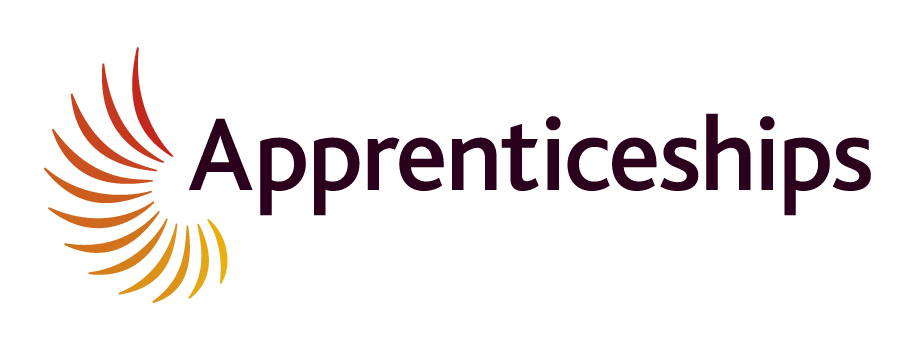 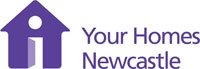 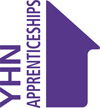 Gardening Apprenticeship – Level 2Hours of work – Core business hours between 8:30am and 4:30pmHourly Rate – £5.28Holidays – 24 days’ paid holiday per year as well as bank holidays.Your Homes Newcastle (YHN) manages homes on behalf of Newcastle City Council (NCC). As well as looking after properties, we also provide a range of services that support our customers both young and old. To find out more about what we do, visit @newsfromYHN or www.yhn.org.uk. EligibilityAs part of the recruitment process, priority will be given to applicants who live in a YHN home.If you have already been employed by YHN as an apprentice or trainee unfortunately you will not be eligible to apply for this programme.About the roleYHN has a large Garden Care service that is in place for people who need support to look after their garden. This apprenticeship is an exciting opportunity to become part of this team maintaining YHN customers’ gardens to a high standard and also working towards achieving the related apprenticeship qualifications at college. As part of this role you will:Maintain customer’s gardens to a high standard and in accordance with the YHN annual maintenance programme.Take part in the apprenticeship training and achieve all qualifications including all in-house and mandatory training.Help ensure team targets are met.Assist in the cleaning of vehicles and equipment.Meet Health and Safety standards at all times..About the personWe are not looking for someone with lots of experience, however you will need at least the equivalent of level 1 English and maths and have excellent communication skills.We will be looking for someone who can demonstrate the following skills and behaviours:A self-starter who is motivated to succeed both in the workplace and in passing all associated qualifications.Commitment to improve the appearance of YHN estates.Ability to set and maintain excellent levels of timekeeping and attendance.Hardworking attitude and willingness to learn.Good level of customer service (polite, friendly, helpful).Able to work as part of a team.Welcomes and listens to advice.Able to work in a professional manner at all times demonstrating YHN’s values.Commitment to maintain confidentiality at all times.Able to maintain a healthy, safe and secure environment and to act in accordance with YHN’s policies and procedures.